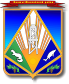 МУНИЦИПАЛЬНОЕ ОБРАЗОВАНИЕХАНТЫ-МАНСИЙСКИЙ РАЙОНХанты-Мансийский автономный округ – ЮграАДМИНИСТРАЦИЯ ХАНТЫ-МАНСИЙСКОГО РАЙОНАП О С Т А Н О В Л Е Н И Еот 01.12.2016   			                                                                    № 411г. Ханты-Мансийск(в ред. от 10.04.2019 № 102, от 08.05.2020 № 121, от 26.04.2021 № 101, от 22.06.2022 № 246, от 01.02.2023 № 28, от 28.11.2023 № 800)Об утверждении административныхрегламентов предоставления муниципальных услуг в сфере жилищных отношений	В соответствии с Федеральным законом от 27.07.2010 № 210-ФЗ «Об организации предоставления государственных и муниципальных услуг», постановлением администрации Ханты-Мансийского района от 08.04.2016 № 121 «О разработке и утверждении административных регламентов предоставления муниципальных услуг», распоряжением администрации Ханты-Мансийского района от 05.08.2015 № 1010-р «О перечне муниципальных услуг, предоставляемых администрацией Ханты-Мансийского района», руководствуясь статьей 32 Устава Ханты-Мансийского района:(в ред. от 28.11.2023 № 800)1. Утвердить:1.1. Утратил силу(в ред. от 26.04.2021 №101)1.2. Административный регламент предоставления муниципальной услуги по признанию помещения жилым помещением, жилого помещения непригодным для проживания и многоквартирного дома аварийным и подлежащим сносу или реконструкции согласно приложению 2 к настоящему постановлению.(в ред. от 28.11.2023 № 800)1.3. Административный регламент предоставления муниципальной услуги по предоставлению жилых помещений муниципального специализированного жилищного фонда по договорам найма согласно приложению 3 к настоящему постановлению.(в ред. от 28.11.2023 № 800)1.4. Административный регламент предоставления муниципальной услуги по передаче в собственность граждан занимаемых ими жилых помещений жилищного фонда (приватизация жилищного фонда) согласно приложению 4 к настоящему постановлению.(в ред. от 01.02.2023 № 28, от 28.11.2023 № 800)	2. Признать утратившими силу:	2.1. Постановление администрации Ханты-Мансийского района      от 08.08.2014 № 218 «Об утверждении административного регламента по предоставлению администрацией Ханты-Мансийского района муниципальной услуги по предоставлению субсидий на строительство жилых помещений молодым семьям в Ханты-Мансийском районе».	2.2. Постановление администрации Ханты-Мансийского района      от 19.06.2015 № 138 «О внесении изменений в постановление администрации Ханты-Мансийского района от 08.08.2014 № 218 «Об утверждении административного регламента по предоставлению администрацией Ханты-Мансийского района муниципальной услуги по предоставлению субсидий на строительство жилых помещений молодым семьям в Ханты-Мансийском районе».  	3. Опубликовать настоящее постановление в газете «Наш район» и разместить на официальном сайте администрации Ханты-Мансийского района. 	4. Настоящее постановление вступает в силу после официального опубликования.(в ред. от 28.11.2023 № 800)	5. Контроль за выполнением постановления возложить на заместителя главы района, курирующего деятельность департамента имущественных и земельных отношений.Глава Ханты-Мансийского района                                               К.Р.МинулинПриложение 2к постановлению администрации  Ханты-Мансийского районаот 01.12.2016 № 411Административный регламентпредоставления муниципальной услугипо признанию помещения жилым помещением, жилого помещения непригодным для проживания и многоквартирного дома аварийным и подлежащим сносу или реконструкцииI. Общие положенияПредмет регулирования административного регламента	1. Настоящий Административный регламент устанавливает сроки 
и последовательность административных процедур и административных действий администрации Ханты-Мансийского района (далее – уполномоченный орган), предоставляющего муниципальную услугу 
по признанию помещения жилым помещением, жилого помещения непригодным для проживания и многоквартирного дома аварийным 
и подлежащим сносу или реконструкции (далее – муниципальная услуга), по запросу заявителя либо его уполномоченного представителя в пределах, установленных нормативными правовыми актами Российской Федерации полномочий в соответствии с требованиями Федерального закона 
от 27.07.2010 № 210-ФЗ «Об организации предоставления государственных и муниципальных услуг» (далее – Федеральный закон 
№ 210-ФЗ), а также порядок взаимодействия уполномоченного органа 
с заявителем, иными органами государственной власти и организациями при предоставлении муниципальной услуги.Действие настоящего Административного регламента распространяется на жилые помещения жилищного фонда Российской Федерации, многоквартирных домов, находящихся в федеральной собственности, муниципального жилищного фонда Ханты-Мансийского района, а также частного жилищного фонда, находящегося 
на межселенной территории Ханты-Мансийского района, за исключением жилых помещений, а также многоквартирного дома аварийным 
и подлежащим сносу или реконструкции в течение 5 лет со дня выдачи разрешения о вводе многоквартирного дома в эксплуатацию. Действие настоящего Административного регламента распространяется на жилые помещения жилищного фонда Российской Федерации, многоквартирных домов, находящихся в федеральной собственности, муниципального жилищного фонда Ханты-Мансийского района, муниципального жилищного фонда сельского поселения, входящего в состав Ханты-Мансийского района, а также частного жилищного фонда, находящегося на территории сельского поселения, входящего в состав Ханты-Мансийского района, за исключением жилых помещений, а также многоквартирного дома аварийным и подлежащим сносу или реконструкции в течение 5 лет со дня выдачи разрешения о вводе многоквартирного дома в эксплуатацию на период действия  соглашения о передаче органами местного самоуправления конкретного сельского поселения, входящего в состав Ханты-Мансийского района, осуществления своих полномочий по решению вопросов местного значения в  части муниципальной услуги, заключенного с администрацией Ханты-Мансийского района.Круг заявителей2.	Муниципальная услуга предоставляется физическим 
и юридическим лицам, являющимися собственниками или правообладателями помещения, а также гражданину (нанимателю) помещения.От имени заявителей могут выступать их представители, действующие в силу закона или на основании доверенности (далее – представители заявителей).Требования к порядку информирования о правилах предоставления муниципальной услуги3. Информирование по вопросам предоставления муниципальной услуги, в том числе о сроках и порядке ее предоставления осуществляется департаментом имущественных и земельных отношений администрации Ханты-Мансийского района (далее – департамент) через специалистов управления жилищных отношений в следующих формах (по выбору заявителя):1) устной (при личном обращении и/или по телефону);2) письменной (при письменном обращении по почте, в том числе электронной, по факсу);3) на информационном стенде департамента в форме информационных (текстовых) материалов;4) в форме информационных (мультимедийных) материалов в информационно-телекоммуникационной сети «Интернет»;5) на официальном сайте уполномоченного органа http://hmrn.ru/  (далее – официальный сайт);6) в федеральной государственной информационной системе «Единый портал государственных и муниципальных услуг (функций)» http://www.gosuslugi.ru (далее – Единый портал);(в ред. от 28.11.2023 № 800)4. Информирование о ходе предоставления муниципальной услуги осуществляется специалистами управления жилищных отношений в следующих формах (по выбору заявителя): 1) в устной форме (при личном обращении и по телефону);2) в письменной форме (при письменном обращении заявителя по почте).5. В случае устного обращения (лично или по телефону) заявителя (его представителя) за информацией по вопросам предоставления муниципальной услуги, в том числе о ходе предоставления муниципальной услуги, специалисты управления жилищных отношений в часы приема осуществляет устное информирование (соответственно лично или по телефону) обратившегося за информацией заявителя. Максимальная продолжительность информирования – 15 минут.Время ожидания в очереди при личном обращении 
за информацией о правилах предоставления муниципальной услуги – 
15 минут. Ответ на телефонный звонок начинается с информации о наименовании органа, в который обратился заявитель, фамилии, имени, отчестве (последнее – при наличии) и должности специалиста, принявшего телефонный звонок. При общении с заявителями (по телефону или лично) специалист управления жилищных отношений должен корректно и внимательно относиться к гражданам, не унижая их чести и достоинства. Для устного информирования о порядке предоставления муниципальной услуги требуется использование официально–делового стиля речи. При невозможности специалиста, принявшего звонок, самостоятельно ответить на поставленные вопросы, телефонный звонок переадресовывается (переводится) на другое должностное лицо или же обратившемуся сообщается телефонный номер, по которому предоставляется необходимая информация. В случае, если для подготовки ответа требуется время более 15 минут, специалист, осуществляющий устное информирование, вправе предложить заявителю обратиться в департамент с запросом в письменной форме о предоставлении письменной консультации по процедуре предоставления муниципальной услуги (далее – обращение), либо назначить другое удобное для заявителя время для устного информирования.Информирование в письменной форме осуществляется при получении обращения заявителя о предоставлении письменной консультации по вопросам предоставления муниципальной услуги, в том числе о ходе предоставления муниципальной услуги.При консультировании по письменным обращениям ответ на обращение направляется заявителю в максимальный срок 30 календарных дней со дня регистрации обращения, поступившего в уполномоченный орган или Департамент.При информировании заявителей о ходе предоставления муниципальной услуги в письменной форме, информация направляется в максимальный срок 3 рабочих дня со дня регистрации обращения, поступившего в уполномоченный орган или Департамент.Для получения информации по вопросам предоставления муниципальной услуги посредством Единого портала заявителям необходимо использовать адреса в информационно-телекоммуникационной сети Интернет, указанные в пункте 3 настоящего Административного регламента.(в ред. от 28.11.2023 № 800)Информация о порядке и сроках предоставления услуги, основанная на сведениях об услугах, содержащихся в федеральной государственной информационной системе «Федеральный реестр государственных и муниципальных услуг (функций)», размещенная на Едином портале, официальном сайте Уполномоченного органа, предоставляется заявителю бесплатно.(в ред. от 28.11.2023 № 800)Доступ к информации о сроках и порядке предоставления услуги осуществляется без выполнения заявителем каких-либо требований, в том числе без использования программного обеспечения, установка которого на технические средства заявителя требует заключения лицензионного или иного соглашения с правообладателем программного обеспечения, предусматривающего взимание платы, регистрацию или авторизацию заявителя или предоставление им персональных данных.6. Информация о месте нахождения и графике работы департамента размещена на информационном стенде в месте предоставления муниципальной услуги и в сети «Интернет» на официальном сайте уполномоченного органа, Едином портале. (в ред. от 28.11.2023 № 800)7. Информацию о местах нахождения и графиках работы органов государственной власти и организаций, участвующих в предоставлении муниципальной услуги, заявитель вправе получить на: официальном сайте Управления Федеральной службы 
по надзору в сфере защиты прав потребителей и благополучия 
человека по Ханты-Мансийскому автономному округу – Югре: https://www.rospotrebnadzor.ru; официальном сайте Управления Федеральной службы государственной регистрации, кадастра и картографии
по Ханты-Мансийскому автономному округу – Югре: https://rosreestr.ru; официальном сайте Главного управления МЧС России по Ханты-Мансийскому автономному округу – Югре: https://www.86.mchs.gov.ru; официальном сайте Службы жилищного и строительного надзора Ханты-Мансийского автономного округа – Югры: https://www.jsn.admhmao.ru; официальном сайте департамента социального развития населения Ханты-Мансийского автономного округа – Югры: 
https: //www.depsr.admhmao.ru; официальном сайте АО Ростехинвентаризация – Федеральное БТИ: www.rosinv.ru;  на официальном сайте уполномоченного органа (раздел район Администрации сельских поселений Ханты-Мансийского района) – http://hmrn.ru/raion/poseleniya/.8. На информационном стенде департамента в месте предоставления муниципальной услуги, а также на официальном сайте уполномоченного органа размещается следующая информация:1) справочная информация (место нахождения, график работы, справочные телефоны, адрес официального сайта и электронной почты уполномоченного органа и департамента, участвующего в предоставлении муниципальной услуги);2) перечень нормативных правовых актов, регулирующих предоставление муниципальной услуги;3) досудебный (внесудебный) порядок обжалования решений и действий (бездействия) уполномоченного органа, а также его должностных лиц, муниципальных служащих, МФЦ и его работников;4) бланки заявлений о предоставлении муниципальной услуги (рекомендуемая форма) и образцы их заполнения.9. В случае внесения изменений в порядок предоставления муниципальной услуги специалисты управления жилищных отношений, в максимальный срок 3 рабочих дня со дня вступления в силу таких изменений, обеспечивает размещение информации в информационно-телекоммуникационной сети «Интернет» и на информационных стендах в местах предоставления муниципальной услуги.II. Стандарт предоставления муниципальной услугиНаименование муниципальной услуги10. Признание помещения жилым помещением, жилого помещения непригодным для проживания и многоквартирного дома аварийным и подлежащим сносу или реконструкции.Наименование органа, предоставляющего муниципальную услугуМуниципальную услугу предоставляет уполномоченный орган через Межведомственную комиссию по оценке и обследованию помещения в целях признания его жилым помещением, жилого 
помещения – пригодным (непригодным) для проживания граждан, а также многоквартирного дома – аварийным и подлежащим сносу 
или реконструкции (далее – Комиссия).В предоставлении муниципальной услуги участвуют должностные лица, муниципальные служащие департамента и его структурного подразделение – управления жилищных отношений (далее – структурное подразделение), ответственные за предоставление муниципальной услуги, обеспечивающие деятельность Комиссии. Оценка и обследование помещения в целях признания
его жилым помещением, жилого помещения пригодным (непригодным) для проживания граждан, а также многоквартирного дома в целях признания его аварийным и подлежащим сносу или реконструкции осуществляются Комиссией, создаваемой в этих целях в порядке, предусмотренном Положением о признании помещения жилым помещением, жилого помещения непригодным для проживания, многоквартирного дома аварийным и подлежащим сносу или реконструкции, садового дома жилым домом и жилого дома садовым домом, утвержденным постановлением Правительства Российской Федерации от 28.01.2006 № 47 (далее соответственно – Положение, установленные требования). 12. При предоставлении муниципальной услуги межведомственное информационное взаимодействие осуществляет с:Управлением Федеральной службы по надзору в сфере защиты 
прав потребителей и благополучия человека по Ханты-
Мансийскому автономному округу – Югре (его территориальными органами);Управлением Федеральной службы государственной регистрации, кадастра и картографии по Ханты-Мансийскому автономному
округу – Югре (его территориальными органами); филиалом АО Ростехинвентаризация – Федеральное БТИ;Главным управлением МЧС России по Ханты-Мансийскому автономному округу – Югре (его территориальными органами);Службой жилищного и строительного надзора Ханты-Мансийского автономного округу – Югры;Департаментом социального развития Ханты-Мансийского автономного округу – Югры. В соответствии с требованиями пункта 3 части 1 статьи 7 Федерального закона № 210-ФЗ запрещается требовать от заявителя осуществления действий, в том числе согласований, необходимых для получения муниципальной услуги и связанных с обращением в иные государственные органы, организации, за исключением получения услуг 
и получения документов и информации, предоставляемых в результате предоставления таких услуг, включенных в Перечень услуг, которые являются необходимыми и обязательными для предоставления муниципальных услуг, утвержденный решением Думы Ханты-Мансийского района от 20.03.2014 № 336 «Об утверждении Перечня услуг, которые являются необходимыми и обязательными для предоставления органами местного самоуправления Ханты-Мансийского района муниципальных услуг и предоставляются организациями, участвующими в предоставлении муниципальных услуг, и порядка определения размера платы за их предоставление.Результат предоставления муниципальной услуги14. Результатом предоставления муниципальной услуги является: 	1) решение Комиссии:о соответствии помещения требованиям, предъявляемым к жилому помещению, и его пригодности для проживания;о выявлении оснований для признания помещения подлежащим капитальному ремонту, реконструкции или перепланировке 
(при необходимости с технико-экономическим обоснованием) с целью приведения утраченных в процессе эксплуатации характеристик жилого помещения в соответствие с установленными в Положении требованиями (далее – решение о выявлении оснований);о выявлении оснований для признания помещения непригодным для проживания;о выявлении оснований для признания многоквартирного дома аварийным и подлежащим реконструкции;о выявлении оснований для признания многоквартирного дома аварийным и подлежащим сносу;об отсутствии оснований для признания многоквартирного дома аварийным и подлежащим сносу или реконструкции;об отсутствии оснований для признания жилого помещения непригодным для проживания(в ред. от 22.06.2022 № 246)2) решение Комиссии в проведении дополнительного обследования оцениваемого помещения;3) решение уполномоченного органа:о признании помещения жилым помещением, жилого помещения пригодным (непригодным) для проживания граждан, а также многоквартирного дома аварийным и подлежащим сносу или реконструкции (за исключением жилых помещений жилищного фонда Российской Федерации и многоквартирных домов, находящихся в федеральной собственности);15. Решение Комиссии оформляется заключением в трех экземплярах согласно приложению № 1 к Положению с указанием соответствующих оснований принятия решения.Решение уполномоченного органа принимается в случае, если оцениваемые помещение или многоквартирный дом расположены на межселенной территории Ханты-Мансийского района и оформляется постановлением администрации Ханты-Мансийского района, в том числе содержащее указание о дальнейшем использовании помещения, сроках отселения физических и юридических лиц в случае признания дома аварийным и подлежащим сносу или реконструкции или о признании необходимости проведения ремонтно-восстановительных работ.(в ред. от 28.11.2023 № 800)В случае обследования помещения в трех экземплярах составляется акт обследования помещения по форме, установленной в приложении № 2 Положения.Решение о проведении (назначении) дополнительного обследования (испытания) оцениваемого помещения принимается в ходе работы Комиссии и оформляется в письменной форме.Срок предоставления муниципальной услуги16. Общий срок предоставления муниципальной услуги составляет не более 65 календарных дней со дня регистрации заявления.Срок выдачи (направления) документов, являющихся результатом предоставления муниципальной услуги, составляет:5 календарных дней со дня принятия уполномоченным органом соответствующего решения;1 рабочий день со дня оформления заключения комиссии, в случае выявления оснований для признания жилого помещения непригодным для проживания вследствие наличия вредного воздействия факторов среды обитания, представляющих особую опасность для жизни и здоровья человека, либо представляющих угрозу разрушения здания по причине его аварийного состояния или по основаниям, предусмотренным пунктом 36 Положения.В общий срок предоставления муниципальной услуги входит срок направления межведомственных запросов и получения на них ответов, срок выдачи (направления) документов, являющихся результатом предоставления муниципальной услуги.Правовые основания для предоставления муниципальной услуги17. Перечень нормативных правовых актов, регулирующих предоставление муниципальной услуги, размещается в государственной информационной системе Ханты-Мансийского автономного округа – Югры «Реестр государственных и муниципальных услуг Ханты-Мансийского автономного округа – Югры», а также на официальном сайте Уполномоченного органа.(в ред. от 28.11.2023 № 800)Исчерпывающий перечень документов, необходимых для предоставления муниципальной услуги	18. Исчерпывающий перечень документов, необходимых
в соответствии с законодательными и иными нормативными правовыми актами для предоставления муниципальной услуги, которые заявитель должен представить самостоятельно:заявление о признании помещения жилым помещением или жилого помещения непригодным для проживания и (или) многоквартирного дома аварийным и подлежащим сносу или реконструкции по форме, согласно приложению к настоящему административному регламенту;копии правоустанавливающих документов на жилое помещение, право на которое не зарегистрировано в Едином государственном реестре недвижимости;проект реконструкции нежилого помещения для признания его в дальнейшем жилым помещением (в отношении нежилого помещения для признания его в дальнейшем жилым помещением);заключение специализированной организации, проводившей обследование многоквартирного дома, – в случае постановки вопроса о признании многоквартирного дома аварийным и подлежащим сносу или реконструкции;заключение специализированной организации по результатам обследования элементов ограждающих и несущих конструкций жилого помещения – в случае, если в соответствии с абзацем третьим пункта 44 Положения предоставление такого заключения является необходимым для принятия решения о признании жилого помещения соответствующим 
(не соответствующим) установленным Положением требованиям;  заявления, письма, жалобы граждан на неудовлетворительные условия проживания – по усмотрению заявителя; паспорт или иной документ, удостоверяющий личность 
(при обращении заявителя (представителя заявителя) в уполномоченный орган). Представитель заявителя представляет документ, подтверждающий право подачи заявления от имени заявителя (доверенность, оформленную 
в соответствии с законодательством Российской Федерации).19. Исчерпывающий перечень документов, необходимых 
в соответствии с законодательными и иными нормативными правовыми актами для предоставления муниципальной услуги, запрашиваемых 
и получаемых в порядке межведомственного информационного взаимодействия от иных государственных органов, органов местного самоуправления либо подведомственным органам или органам местного самоуправления организаций:сведения из Единого государственного реестра недвижимости (Управление Федеральной службы государственной регистрации, кадастра и картографии по Ханты-Мансийскому автономному округу – Югре);технический паспорт жилого помещения, а для нежилых 
помещений – технический план (филиал АО «Ростехинвентаризация – Федеральное БТИ»);заключения (акты) соответствующих органов государственного надзора (контроля) в случае, если представление указанных документов в соответствии с абзацем третьим пункта 44 Положения признано необходимым для принятия решения о признании жилого помещения соответствующим (не соответствующим) установленным Положением требованиям (Служба жилищного и строительного надзора Ханты-Мансийского автономного округа – Югры, Управление Федеральной службы по надзору в сфере защиты прав потребителей и благополучия человека по Ханты-Мансийскому автономному округу – Югре,  Главное управление МЧС России по Ханты-Мансийскому автономному округу – Югре); заключение об отсутствии возможности приспособления жилого помещения инвалида и общего имущества в многоквартирном доме, 
в котором проживает инвалид, с учетом потребностей инвалида 
и обеспечения условий их доступности для инвалидов, вынесенного 
в соответствии с пунктом 20 Правил обеспечения условий доступности 
для инвалидов жилых помещений и общего имущества в многоквартирном доме, утвержденных постановлением Правительства Российской Федерации от 09.07.2016 № 649 «О мерах по приспособлению жилых помещений и общего имущества в многоквартирном доме с учетом потребностей инвалидов» (для признания непригодными для проживания жилых помещений инвалидов (комната, квартира) (Департамент социального развития Ханты-Мансийского автономного округа – Югры). 20. Документы и сведения, указанные в пункте 19 настоящего Административного регламента, заявитель вправе представить по собственной инициативе. (в ред. от 22.06.2022 № 246)Непредставление заявителем документов и информации, которые
он вправе представить по собственной инициативе, не является основанием для отказа ему в предоставлении муниципальной услуги.21. Способы получения заявителем заявления о предоставлении муниципальной услуги:1) на информационном стенде департамента в месте предоставления муниципальной услуги;2) у специалиста структурного подразделения; 3) на официальном сайте Уполномоченного органа;4) на Едином портале.(в ред. от 28.11.2023 № 800)22. Способы подачи документов заявителем:1) при личном обращении в департамент или уполномоченной орган;2) посредством почтового отправления с уведомлением о вручении;          23.  В соответствии с пунктами 1, 2, 4, 5 части 1 статьи 7 Федерального закона № 210-ФЗ запрещается требовать от заявителей:(в ред. от 28.11.2023 № 800)1) представления документов и информации или осуществления действий, представление или осуществление которых не предусмотрено нормативными правовыми актами, регулирующими отношения, возникающие в связи с предоставлением муниципальной услуги;2) представления документов и информации, в том числе подтверждающих внесение заявителем платы за предоставление муниципальной услуги, которые находятся в распоряжении органов, предоставляющих государственные и муниципальные услуги, иных государственных органов, органов местного самоуправления либо подведомственных государственным органам или органам местного самоуправления организаций, участвующих в предоставлении предусмотренных частью 1 статьи 1 Федерального закона № 210-ФЗ государственных и муниципальных услуг, в соответствии с нормативными правовыми актами Российской Федерации, нормативными правовыми актами Ханты-Мансийского автономного округа – Югры, муниципальными правовыми актами, за исключением документов, включенных в определенный частью 6 статьи 7 Федерального закона 
№ 210-ФЗ перечень документов. Заявитель вправе представить указанные документы и информацию в орган, предоставляющий муниципальную услугу, по собственной инициативе;3) представления документов и информации, отсутствие и (или) недостоверность которых не указывались при первоначальном отказе в приеме документов, необходимых для предоставления муниципальной услуги, либо в предоставлении муниципальной услуги, за исключением следующих случаев:изменение требований нормативных правовых актов, касающихся предоставления муниципальной услуги, после первоначальной подачи заявления о предоставлении муниципальной услуги;наличие ошибок в заявлении о предоставлении муниципальной услуги и документах, поданных заявителем после первоначального отказа в приеме документов, необходимых для предоставления муниципальной услуги, либо в предоставлении муниципальной услуги и не включенных в представленный ранее комплект документов;истечение срока действия документов или изменение информации после первоначального отказа в приеме документов, необходимых для предоставления муниципальной услуги, либо в предоставлении муниципальной услуги;выявление документально подтвержденного факта (признаков) ошибочного или противоправного действия (бездействия) должностного лица органа, предоставляющего муниципальную услугу при первоначальном отказе в приеме документов, необходимых для предоставления муниципальной услуги, либо в предоставлении муниципальной услуги, о чем в письменном виде за подписью руководителя органа, предоставляющего муниципальную услугу, 
при первоначальном отказе в приеме документов, необходимых 
для предоставления муниципальной услуги, уведомляется заявитель, 
а также приносятся извинения за доставленные неудобства.предоставление на бумажном носителе документов и информации, электронные образы которых ранее были заверены в соответствии 
с пунктом 7.2 части 1 статьи 16 Федерального закона № 210-ФЗ, 
за исключением случаев, если нанесение отметок на такие документы либо их изъятие является необходимым условием предоставления государственной или муниципальной услуги, и иных случаев, установленных федеральными законами.(в ред. от 28.11.2023 № 800)Исчерпывающий перечень оснований для отказа в приеме документов, необходимых для предоставления муниципальной услуги	24. Оснований для отказа в приеме документов, необходимых
для предоставления муниципальной услуги, законодательством Российской Федерации и законодательством Ханты-Мансийского автономного округа – Югры не предусмотрено.Исчерпывающий перечень оснований для приостановления и (или) отказа в предоставлении муниципальной услуги25. Оснований для приостановления предоставления муниципальной услуги законодательством Российской Федерации и законодательством Ханты-Мансийского автономного округа – Югры не предусмотрено.В случае непредставления заявителем документов, предусмотренных пунктом 19 настоящего Административного регламента, и невозможности их истребования на основании межведомственных запросов 
с использованием единой системы межведомственного электронного взаимодействия и подключаемых к ней региональных систем межведомственного взаимодействия Комиссия возвращает без рассмотрения заявление и соответствующие документы в течение 
15 календарных дней со дня истечения 30 календарных дней с даты регистрации заявления, а в случае поступившего заявление собственника, правообладателя или нанимателя жилого помещения, которое получило повреждения в результате чрезвычайной ситуации и при этом не включено в сводный перечень объектов (жилых помещений), предусмотренные пунктом 42 Положения 20 календарных дней с даты регистрации такого заявления.Размер государственной пошлины или иной платы, взимаемой при предоставлении муниципальной услуги26. Взимание государственной пошлины или иной платы, взимаемой за предоставление муниципальной услуги, законодательством Российской Федерации не предусмотрено.Максимальный срок ожидания в очереди при подаче запроса о предоставлении муниципальной услуги и при получении результата предоставления муниципальной услуги27. Максимальный срок ожидания в очереди при подаче запроса о предоставлении муниципальной услуги и при получении результата предоставления муниципальной услуги – 15 минут.Срок регистрации запроса заявителя о предоставлении муниципальной услуги28. Запрос заявителя о предоставлении муниципальной услуги, поступивший посредством почтовой связи регистрируется в течение 1 рабочего дня с момента поступления в уполномоченный орган или 
в департамент. В случае личного обращения заявителя, заявление о предоставлении муниципальной услуги регистрируется в день его подачи в течение 
15 минут.Запрос о предоставлении муниципальной услуги регистрируется 
в системе электронного документооборота.Требования к помещениям, в которых предоставляется муниципальная услуга, к залу ожидания, местам для заполнения запросов о предоставлении муниципальной услуги, размещению и оформлению визуальной, текстовой и мультимедийной информации о порядке предоставления муниципальной услуги	29. Здание, в котором предоставляется муниципальная услуга, располагается с учетом пешеходной доступности для заявителей 
от остановок общественного транспорта.Вход в помещение должен быть оборудован информационной табличкой (вывеской), содержащей информацию о наименовании, местонахождении, режиме работы, а также о телефонных номерах справочной службы. Помещения, в которых предоставляется муниципальная услуга, размещаются на первом этаже здания.В целях обеспечения физической доступности для заявителей с ограничениями жизнедеятельности вход (выход) в здание, в котором предоставляется муниципальная услуга, оборудуется пандусами, расширенными проходами, специальными ограждениями и перилами, кнопкой вызова. При получении сигнала сотрудник службы охраны встречает и сопровождает заявителя до места получения услуги.Помещение при входе в здание оборудуется информационной табличкой (вывеской), содержащей информацию о наименовании, местонахождении, режиме работы, а также о телефонных номерах справочной службы.Помещения, в которых предоставляется муниципальная услуга, обеспечиваются в соответствии санитарно-эпидемиологическими требованиями, правилами пожарной безопасности, нормами охраны труда.Рабочее место муниципального служащего, предоставляющего муниципальную услугу, оборудуется персональным компьютером с возможностью доступа к необходимым информационным базам данных и печатающим устройствам, позволяющим своевременно и в полном объеме получать справочную информацию по вопросам предоставления услуги и организовать предоставление муниципальной услуги в полном объеме.В месте ожидания организуются комфортные условиям посредством оборудования столами, стульями или скамьями (банкетками), информационными стендами, информационными терминалами, обеспечиваются писчей бумагой и канцелярскими принадлежностями в количестве, достаточном для оформления документов заявителями.Информационные стенды размещаются на видном, доступном месте в любом из форматов: настенных стендах, напольных или настольных стойках, призваны обеспечить заявителей исчерпывающей информацией. Стенды должны быть оформлены в едином стиле, надписи сделаны черным шрифтом на белом фоне. Оформление визуальной, текстовой и мультимедийной информации о муниципальной услуге, обеспечивается по форме, соответствующей оптимальному зрительному и слуховому восприятию этой информации заявителями. На информационном стенде департамента, информационном терминале и в сети «Интернет» размещается информация, указанная в пункте 8 настоящего Административного регламента.(в ред. от 22.06.2022 № 246)Показатели доступности и качества муниципальной услуги30. Показателями доступности муниципальной услуги являются: 1) устное или письменное информирование заявителя, в том числе посредством официального сайта уполномоченного органа, Единого портала по вопросам предоставления муниципальной услуги;(в ред. от 28.11.2023 № 800)2) размещение формы заявления о предоставлении муниципальной услуги в сети «Интернет» на официальном сайте, Едином портале, в том числе с возможностью его копирования и заполнения.(в ред. от 28.11.2023 № 800)31. Показателями качества муниципальной услуги являются:1) соблюдение должностными лицами, предоставляющими муниципальную услугу, сроков предоставления муниципальной услуги;2) соблюдение сроков ожидания в очереди при подаче заявления о предоставлении муниципальной услуги и при получении результата предоставления муниципальной услуги;3) отсутствие обоснованных жалоб заявителей на качество предоставления муниципальной услуги, действия (бездействие) должностных лиц и решений, принимаемых (осуществляемых) в ходе предоставления муниципальной услуги.Особенности предоставления муниципальной услугив электронной форме32. При предоставлении муниципальной услуги в электронной форме заявителю обеспечиваются: получение информации о порядке и сроках предоставления муниципальной услуги;досудебное (внесудебное) обжалование решений и действий (бездействия) уполномоченного органа и его департамента, и их должностных лиц, муниципальных служащих.«Случаи и порядок предоставления муниципальных услуг 
в упреждающем (проактивном) режиме в соответствии со статьей 7.3 Федерального закона № 210-ФЗ32.1. Муниципальная услуга в упреждающем (проактивном) режиме не предоставляется.».(в ред. от 28.11.2023 № 800)III. Состав, последовательность и сроки выполненияадминистративных процедур, требования к порядку их выполнения, в том числе особенности выполненияадминистративных процедур в электронной форме, в многофункциональных центрахИсчерпывающий перечень административных процедур33. Предоставление муниципальной услуги включает в себя следующие административные процедуры:1) прием и регистрация запроса о предоставлении муниципальной услуги; 2) направление межведомственных запросов в органы 
(организации), участвующие в предоставлении муниципальной услуги (при необходимости), и получение на них ответов;3) рассмотрение Комиссией обосновывающих документов и принятие решения по итогам работы Комиссии;4) выдача (направление) заявителю документов, являющихся результатом предоставления муниципальной услуги.Прием и регистрация запроса о предоставлении муниципальной услуги34. Основанием для начала административной процедуры является поступление в Комиссию заявления и прилагаемых к нему документов для предоставления муниципальной услуги. 35. Сведения о должностных лицах, ответственных за выполнение административных действий, входящих в состав административной процедуры: 1) за прием и регистрацию запроса о предоставлении муниципальной услуги, поступившего посредством почты – специалист, ответственный за делопроизводство;2) за прием посредством личного приема при обращении 
в департамент – специалист структурного подразделения (секретарь Комиссии).36. Содержание административных действий, входящих в состав административной процедуры: прием и регистрация запроса о предоставлении муниципальной услуги.          37. Максимальный срок выполнения административной процедуры установлен пунктом 28 настоящего Административного регламента. (в ред. от 22.06.2022 № 246)38. Критерий принятия решения: наличие заявления.39. Результат выполнения административной процедуры: зарегистрированное заявление.40. Способ фиксации результата выполнения административной процедуры: факт регистрации запроса о предоставлении муниципальной услуги фиксируется в системе электронного документооборота.  Зарегистрированный запрос о предоставлении муниципальной услуги передаются специалисту структурного подразделения в день регистрации.Направление межведомственных запросов в органы (организации), участвующие в предоставлении муниципальной услуги
(при необходимости), и получение на них ответов41. Основание для начала административной процедуры: непредставление заявителем документов (сведений), которые он вправе предоставить по собственной инициативе.42. Сведения о должностных лицах, ответственных за выполнение административных действий, входящих в состав административной процедуры: специалист структурного подразделения.43. Содержание административных действий, входящих в состав административной процедуры, продолжительность и (или) максимальный срок его выполнения: 1) формирование и направление межведомственных запросов в течение 1 рабочего дня со дня получения зарегистрированного заявления; 2) получение ответов на межведомственные запросы:в соответствии с Федеральным законом № 210-ФЗ в срок не более 
5 рабочих дней со дня их поступления в органы власти и организации, предоставляющие документы и информацию;в соответствии с ч. 1, 9 ст. 62 Федерального закона от 13.07.2015 
№ 218-ФЗ «О государственной регистрации недвижимости» не более 
3 рабочих дней со дня получения межведомственного запроса органом регистрации прав.44. Критерий принятия решения: отсутствие документов и сведений, необходимых для предоставления муниципальной услуги, которые заявитель вправе предоставить по собственной инициативе.45. Результатом выполнения административной процедуры являются полученные в порядке межведомственного информационного взаимодействия документы и сведения, необходимые для предоставления муниципальной услуги.46. Способ фиксации результата выполнения административной процедуры: полученный ответ на межведомственный запрос автоматически регистрируется в системе межведомственного электронного взаимодействия. Полученные и зарегистрированные в результате межведомственного информационного взаимодействия документы и сведения приобщаются к заявлению и прилагаемым к нему документами.Рассмотрение Комиссией обосновывающих документов и принятие решения по итогам работы Комиссии47. Основание для начала административной процедуры: зарегистрированное заявление и прилагаемые к нему документы, в том числе ответы, полученные в порядке межведомственного информационного взаимодействия.48. Сведения о должностных лицах, ответственных за выполнение административного действия, входящего в состав административной процедуры: 1) за рассмотрение заявления и прилагаемых к нему документов, за проведение оценки соответствия помещения установленным в Положении требованиям, за принятие решения Комиссии, за направление заключения, акта обследования - члены Комиссии; 2) за принятие решения уполномоченного органа – глава Ханты-Мансийского района либо лицо его замещающее;3) за регистрацию документов, являющихся результатом предоставления муниципальной услуги – специалист, ответственный за делопроизводство.49. Содержание административного действия, входящего в состав административной процедуры, продолжительность и (или) максимальный срок его выполнения:1) рассмотрение заявления и прилагаемых к нему документов;2) возврат без рассмотрения заявления в случае, предусмотренном абзацем третьим пункта 46 Положения и абзацем вторым пункта 25 настоящего Административного регламента; (в ред. от 22.06.2022 № 246)3) определение перечня дополнительных документов (заключения (акты) соответствующих органов государственного надзора (контроля), заключение юридического лица, являющегося членом саморегулируемой организации, основанной на членстве лиц, выполняющих инженерные изыскания и имеющих право на осуществление работ по обследованию состояния грунтов оснований зданий и сооружений, их строительных конструкций (далее специализированная организация), по результатам обследования элементов ограждающих и несущих конструкций жилого помещения), необходимых для принятия решения о признании жилого помещения соответствующим (не соответствующим) установленным требованиям; 4) определение состава привлекаемых экспертов, в установленном порядке аттестованных на право подготовки заключений экспертизы проектной документации и (или) результатов инженерных изысканий, исходя из причин, по которым жилое помещение может быть признано нежилым, либо для оценки возможности признания пригодным 
для проживания реконструированного ранее нежилого помещения;5) работа Комиссии в соответствии с Положением о Межведомственной комиссии по оценке и обследованию помещения в целях признания его жилым помещением, жилого помещения – пригодным (непригодным) для проживания граждан, а также многоквартирного дома – аварийным и подлежащим сносу или реконструкции, утвержденным постановлением администрации Ханты-Мансийского района от 14.06.2012 № 137;6) составление Комиссией заключения в порядке, предусмотренном пунктом 47 Положения, по форме согласно приложению 1 к указанному Положению;7) составление акта обследования помещения (в случае принятия Комиссией решения о необходимости проведения обследования) 
и составление Комиссией на основании выводов и рекомендаций, указанных в акте, заключения (решение Комиссии в части выявления оснований для признания многоквартирного дома аварийным 
и подлежащим сносу или реконструкции может основываться только 
на результатах, изложенных в заключении специализированной организации, проводящей обследование);8) направление решения Комиссии, принятого в виде заключения 
в соответствующий федеральный орган исполнительной власти, 
орган исполнительной власти субъекта Российской Федерации, орган местного самоуправления сельского поселения для последующего принятия решения, предусмотренного абзацем седьмым пункта 7 Положения, и направления заявителю и (или) в орган государственного жилищного надзора (муниципального жилищного контроля) 
по месту нахождения соответствующего помещения или многоквартирного дома; На основании полученного заключения соответствующий федеральный орган исполнительной власти, орган исполнительной власти субъекта Российской Федерации, орган местного самоуправления 
в течение 30 календарных дней со дня получения заключения в установленном им порядке принимает, а в случае обследования жилых помещений, получивших повреждения в результате чрезвычайной ситуации, – в течение 10 календарных дней со дня получения заключения принимает в установленном им порядке решение, предусмотренное абзацем седьмым пункта 7 Положения, и принимает в установленном им порядке решение с указанием о дальнейшем использовании помещения, сроках отселения физических и юридических лиц в случае признания дома аварийным и подлежащим сносу или реконструкции или о признании необходимости проведения ремонтно-восстановительных работ.(в ред. от 28.11.2023 № 800)9) принятие Уполномоченным органом решения.Решение принимается уполномоченным органом в случае, 
если оцениваемые помещение или многоквартирный дом расположены 
на межселенной территории Ханты-Мансийского района. 50. Критерий принятия решения: отсутствие оснований для отказа 
в предоставлении муниципальной услуги, предусмотренных пунктом 26 настоящего Административного регламента.51. Результат административной процедуры: возврат без рассмотрения заявления и прилагаемых документов в случае, предусмотренном пунктом 25 настоящего Административного регламента;(в ред. от 22.06.2022 № 246)принятие Комиссией решения оформленного в виде заключения;принятие решения уполномоченным органом и издание постановления с указанием о дальнейшем использовании помещения, сроках отселения физических и юридических лиц в случае признания дома аварийным и подлежащим сносу или реконструкции или о признании необходимости проведения ремонтно-восстановительных работ;(в ред. от 28.11.2023 № 800)52. Максимальный срок выполнения административной процедуры: принятие Комиссией решения оформленного в виде заключения – 
в течение 30 календарных дней с даты регистрации заявления, а при рассмотрении жилого помещения, которое получило повреждения в результате чрезвычайной ситуации и при этом не включено в сводный перечень объектов (жилых помещений) – в течение 20 календарных дней с даты регистрации заявления;принятие Уполномоченным органом решения и издание постановления в течение 30 календарных дней со дня получения заключения Комиссии, а в случае обследования жилых помещений, получивших повреждения в результате чрезвычайной ситуации, – 
в течение 10 календарных дней со дня получения заключения.(в ред. от 28.11.2023 № 800)53. Способ фиксации результата выполнения административной процедуры: заключение Комиссии регистрируется в журнале регистрации;постановление регистрируется в журнале регистрации; (в ред. от 28.11.2023 № 800)уведомление об оставлении без рассмотрения заявления и соответствующих документов регистрируется в системе электронного документооборота.Выдача (направление) заявителю документа, являющегося результатом предоставления муниципальной услуги54. Основание для начала административной процедуры является зарегистрированный документ, являющийся результатом предоставления муниципальной услуги.55. Сведения о должностном лице, ответственном за выполнение административного действия, входящий в состав административной процедуры, является: специалист, ответственный за предоставление муниципальной услуги – секретарь Комиссии.56. Содержание административного действия, входящего в состав административной процедуры: 1) направление в письменной форме 2 экземпляров решения Комиссии, принятого в виде заключения в соответствующий федеральный орган исполнительной власти, орган исполнительной власти субъекта Российской Федерации, орган местного самоуправления сельского поселения для последующего принятия решения, предусмотренного абзацем седьмым пункта 7  Положения, и направления заявителю и (или) в орган государственного жилищного надзора (муниципального жилищного контроля) по месту нахождения соответствующего помещения или многоквартирного дома в 3-дневный срок; 2) направление в письменной форме по одному экземпляру постановления Уполномоченного органа и заключения Комиссии заявителю и собственнику жилого помещения (третий экземпляр остается в деле, сформированном Комиссией) в срок, установленный в абзаце втором пункта 17 настоящего регламента;(в ред. от 28.11.2023 № 800)3) направление в письменной форме по одному экземпляру постановления Уполномоченного органа и заключения Комиссии в Службу жилищного и строительного надзора Ханты-Мансийского автономного округа – Югры (его структурное подразделение) в случае признания жилого помещения непригодным для проживания и многоквартирного дома аварийным и подлежащим сносу или реконструкции; (в ред. от 28.11.2023 № 800)4) направление заключения Комиссии в письменной форме в органы прокуратуры для решения вопроса о принятии мер, предусмотренных законодательством Российской Федерации в случае признания аварийным и подлежащим сносу или реконструкции многоквартирного дома (жилых помещений в нем непригодными для проживания) в течение 5 лет со дня выдачи разрешения о его вводе в эксплуатацию по причинам, не связанным со стихийными бедствиями и иными обстоятельствами непреодолимой силы по решению Комиссии;5) направление заявителю и собственнику жилья в письменной форме решения о выявлении оснований для признания помещения непригодным для проживания в случае выявления оснований для признания жилого помещения непригодным для проживания вследствие наличия вредного воздействия факторов среды обитания, представляющих особую опасность для жизни и здоровья человека, либо представляющих угрозу разрушения здания по причине его аварийного состояния или расположения в опасных для проживания зонах, в зонах вероятных разрушений при техногенных авариях. 57. Максимальный срок выполнения административной процедуры: выдача (направление) заявителю результата предоставления муниципальной услуги в сроки, установленные в пункте 17 настоящего Административного регламента.58. Критерий принятия решения: наличие заключения Комиссии и (или) решения Уполномоченного органа.59. Результат административной процедуры: выдача (направление) заявителю документов, являющихся результатом предоставления муниципальной услуги, способом, указанным в заявлении.60. Способ фиксации результата выполнения административной процедуры: выдача при личном обращении подтверждается подписью заявителя на втором экземпляре документа, являющегося результатом предоставления муниципальной услуги или его копии.направление почтой подтверждается уведомлением о вручении.Порядок исправления допущенных опечаток и ошибок в выданных в результате предоставления муниципальной услуги документах61. Для исправления допущенных опечаток и ошибок в выданных 
в результате предоставления муниципальной услуги документах (далее – ошибки) заявитель направляет заявление об исправлении ошибок 
в произвольной форме с приложением документа, выданного в результате предоставления муниципальной услуги, в котором, по мнению заявителя, допущены ошибки, и документов, свидетельствующих о наличии ошибок в следующие органы:в комиссию, в случае наличия опечаток и ошибок в решении Комиссии;в уполномоченный орган, в случае наличия опечаток и ошибок в решении уполномоченного органа, в орган местного самоуправления сельского поселения, в случае наличия опечаток и ошибок в решении органа местного самоуправления сельского поселения.62. Председатель Комиссии или руководители органов, указанных 
в пункте 61 настоящего Административного регламента (далее – должностное лицо, ответственное за предоставление муниципальной услуги) рассматривает заявление и проводит проверку указанных в заявлении сведений об ошибках в течение 2 рабочих дней со дня регистрации заявления.(в ред. от 22.06.2022 № 246)63. Критерием принятия решения должностным лицом, ответственным за предоставление муниципальной услуги об исправлении ошибок является наличие или отсутствие таких ошибок.64. В случае отсутствия ошибок должностное лицо, ответственное за предоставление муниципальной услуги, письменно сообщает заявителю об отсутствии таких ошибок в течение 2 рабочих дней со дня окончания проверки, предусмотренной пунктом 62 настоящего Административного регламента.(в ред. от 22.06.2022 № 246)	В случае выявления ошибок должностное лицо, ответственное за предоставление муниципальной услуги, в течение 2 рабочих дней со дня окончания проверки, предусмотренной пунктом 63 настоящего Административного регламента, осуществляет выдачу заявителю нового документа, в котором устранены выявленные ошибки.          65. Результатом рассмотрения заявления должностным лицом, ответственным за предоставление муниципальной услуги, является направление заявителю взамен ранее выданного нового документа, выдаваемого по результатам предоставления муниципальной услуги, или письменное сообщение об отсутствии таких ошибок в соответствии с пунктом 64 настоящего Административного регламента.(в ред. от 22.06.2022 № 246)Порядок осуществления в электронной форме, в том числе с использованием Единого портала государственных и муниципальных услуг (функций), административных процедур (действий) в соответствии с положениями статьи 10 Федерального закона № 210-ФЗ66. Состав действий, которые заявитель вправе совершить 
в электронной форме при получении муниципальной услуги с использованием Единого портала государственных и муниципальных услуг (функций), определен в подразделе «Особенности предоставления муниципальной услуги в электронной форме» раздела II настоящего Административного регламента.Варианты предоставления муниципальной услуги, включающие порядок предоставления указанной услуги отдельным категориям заявителей, объединенных общими признаками, в том числе в отношении результата муниципальной услуги, за получением которого они обратились66.1. Порядок предоставления муниципальной услуги не зависит 
от категории объединенных общими признаками заявителей, указанных                  в пункте 2 раздела I настоящего Административного регламента. В связи                 с этим варианты предоставления муниципальной услуги, включающие порядок предоставления указанной услуги отдельным категориям заявителей, объединенных общими признаками, в том числе в отношении результата муниципальной услуги, за получением которого они обратились, не устанавливаются.(в ред. от 28.11.2023 № 800)IV. Формы контроля за исполнением административногорегламентаПорядок осуществления текущего контроля за соблюдениеми исполнением ответственными должностными лицами положенийАдминистративного регламента и иных нормативных правовыхактов, устанавливающих требования к предоставлениюмуниципальной услуги, а также принятием ими решений67. Текущий контроль за соблюдением и исполнением последовательности действий, определенных административными процедурами (действиями) по предоставлению муниципальной услуги, а также принятием решений при предоставлении муниципальной услуги осуществляется на постоянной основе председателем Комиссии в отношении Комиссии и заместителем руководителя департамента в отношении структурного подразделения.Порядок и периодичность осуществления плановых и внеплановыхпроверок полноты и качества предоставления муниципальнойуслуги, порядок и формы контроля за полнотой и качествомпредоставления муниципальной услуги, в том числесо стороны граждан, их объединений и организаций68. Плановые проверки полноты и качества предоставления муниципальной услуги:1) департаментом и его структурным подразделением проводятся руководителем департамента либо лицом, его замещающим;2) Комиссией проводятся руководителем уполномоченного органа либо лицом, его замещающим.          69. Периодичность проведения плановых проверок полноты и качества предоставления муниципальной услуги устанавливается соответственно решением руководителя департамента либо лица, его замещающего, руководителя уполномоченного органа либо лица, его замещающего.70. Внеплановые проверки полноты и качества предоставления муниципальной услуги в отношении департамента и его структурного подразделения проводятся лицами, уполномоченными на то руководителем департамента, в отношении Комиссии и должностных лиц уполномоченного органа руководителем уполномоченного органа, а при их отсутствии – лицами, их замещающим, на основании жалобы заявителя на решения или действия (бездействие) должностных лиц, муниципальных служащих уполномоченного органа принятые или осуществленные в ходе предоставления муниципальной услуги. 71. Рассмотрение жалобы заявителя осуществляется в порядке, предусмотренном разделом V Административного регламента.Результаты проверки полноты и качества предоставления муниципальной услуги оформляются актом проверки, с которым знакомят специалистов, участвующих в предоставлении муниципальной услуги.72. Контроль полноты и качества предоставления муниципальной услуги со стороны граждан, их объединений организаций осуществляется с использованием соответствующей информации, размещаемой на официальном сайте, а также в форме письменных и устных обращений
в адрес уполномоченного органа или департамента.Ответственность должностных лиц органа местного самоуправления за решения и действия (бездействие), принимаемые (осуществляемые) ими в ходе предоставления муниципальной услуги, в том числе за необоснованные межведомственные запросы73. Должностные лица, муниципальные служащие уполномоченного органа (члены Комиссии) и его департамента несут персональную ответственность в соответствии с законодательством Российской Федерации за решения и действия (бездействия), принимаемые (осуществляемые) ими в ходе предоставления муниципальной услуги.Персональная ответственность должностных лиц, муниципальных служащих закрепляется в их должностных инструкциях в соответствии с требованиями законодательства Российской Федерации.74. В соответствии со статьей 9.6 Закона от 11.06.2010 № 102-оз должностные лица уполномоченного органа несут административную ответственность за нарушение настоящего административного регламента, выразившееся в нарушении срока регистрации запроса заявителя о предоставлении муниципальной услуги, срока предоставления муниципальной услуги, в неправомерных отказах в приеме у заявителя документов, предусмотренных для предоставления муниципальной услуги, предоставлении муниципальной услуги, исправлении допущенных опечаток и ошибок в выданных в результате предоставления муниципальной услуги документах либо нарушении установленного срока осуществления таких исправлений, в превышении максимального срока ожидания в очереди при подаче запроса о муниципальной услуге, а равно при получении результата предоставления муниципальной услуги, в нарушении требований к помещениям, в которых предоставляется муниципальная услуга, к залу ожидания, местам для заполнения запросов о муниципальной услуге, информационным стендам с образцами их заполнения и перечнем документов, необходимых для предоставления муниципальной услуги (за исключением требований, установленных к помещениям многофункциональных центров).V. Досудебный (внесудебный) порядок обжалования решений и действий (бездействия) органа, предоставляющего муниципальную услугу, а также их должностных лиц, муниципальных служащих75. Заявитель имеет право на досудебное (внесудебное) обжалование действий (бездействия) и решений, принятых (осуществляемых) в ходе предоставления муниципальной услуги уполномоченным органом и его департаментом, предоставляющим муниципальную услугу, а также их должностными лицами, муниципальными служащими (далее – жалоба).75.1. Жалоба подается в свободной письменной форме на бумажном носителе или в электронной форме.(в ред. от 28.11.2023 № 800)76. Жалоба на решения, действия (бездействие) должностных лиц, муниципальных служащих департамента, обеспечивающих предоставление муниципальной услуги, подается руководителю департамента, В случае обжалования решения, действия (бездействие) членов Комиссии, жалоба подается для рассмотрения Председателю Комиссии. В случае обжалования решения, действия (бездействие) председателя Комиссии, жалоба подается для рассмотрения вышестоящему руководителю уполномоченного органа. 77. Информирование заявителей о порядке подачи и рассмотрения жалобы осуществляется в следующих формах (по выбору заявителя):1) устной (при личном обращении и/или по телефону);2) письменной (при письменном обращении по почте, электронной почте).78. Информация о порядке подачи и рассмотрения жалобы размещается на информационных стендах в местах предоставления муниципальной услуги, на официальном сайте уполномоченного органа, Едином портале.(в ред. от 28.11.2023 № 800)79. Перечень нормативных правовых актов, регулирующих порядок досудебного (внесудебного) обжалования действий (бездействия) и решений, принятых (осуществляемых) в ходе предоставления муниципальной услуги:Федеральный закон № 210-ФЗ;постановление администрации Ханты-Мансийского района 
от 24.02.2016 № 52 «Об утверждении Правил подачи и рассмотрения жалоб на решения и действия (бездействие) администрации Ханты-Мансийского района, предоставляющей муниципальные услуги, и ее должностных лиц, муниципальных служащих». Приложение 1к Административному регламенту В Комиссию _____________________________________
_____________________________________(фамилия, имя, отчество полностью)проживающего(ей) по адресу: __________________________________________________________________________тел. _________________________________адрес электронной почты: ____________________________________Заявлениео признании помещения жилым помещением или жилого помещения непригодным для проживания и (или) многоквартирного дома аварийным и подлежащим сносу или реконструкцииПрошу провести оценку (помещения, жилого помещения, многоквартирного жилого дома) по адресу: _______________________________________________________________________________________________на соответствие требованиям, установленным Положением о признании помещения жилым помещением, жилого помещения непригодным для проживания и многоквартирного дома аварийным и подлежащим сносу, утвержденным постановлением Правительства Российской Федерации 
от 28 января 2006 года № 47, и признать:помещение жилым помещением;жилое помещение непригодным для проживания и многоквартирный дом аварийным и подлежащим сносу или реконструкции;многоквартирный дом аварийным и подлежащим сносу или реконструкции.Оцениваемое (помещение, жилое помещение, жилое помещение – квартира № ___________, расположенное в многоквартирном жилом доме, подлежащем оценке) находится у меня в пользовании (собственности) на основании: ______________________________________________________________________________________________________________________________________________________________________________________________________Я (мы) даю(ем) согласие на проверку указанных в заявлении сведений
и на запрос документов, необходимых для рассмотрения заявления.Место получения результата предоставления муниципальной услуги (нужное подчеркнуть):лично в органе, предоставляющем муниципальную услугу;посредством почтовой связи на адрес _______________________________________________________________________________________________;на адрес электронной почты, посредством федеральной государственной информационной системы К заявлению прилагаются:_______________________________________________________________________________________________________________________________________________________________________________________________________________________________________Подпись заявителя:_____________________________________ «___» _____________ 20__ года(Ф.И.О.)	(подпись)Заявление принято _______________________________ время (часы, минуты)Подпись должностного лица _____________________(расшифровка подписи)*Юридические лица оформляют заявления на официальном бланке